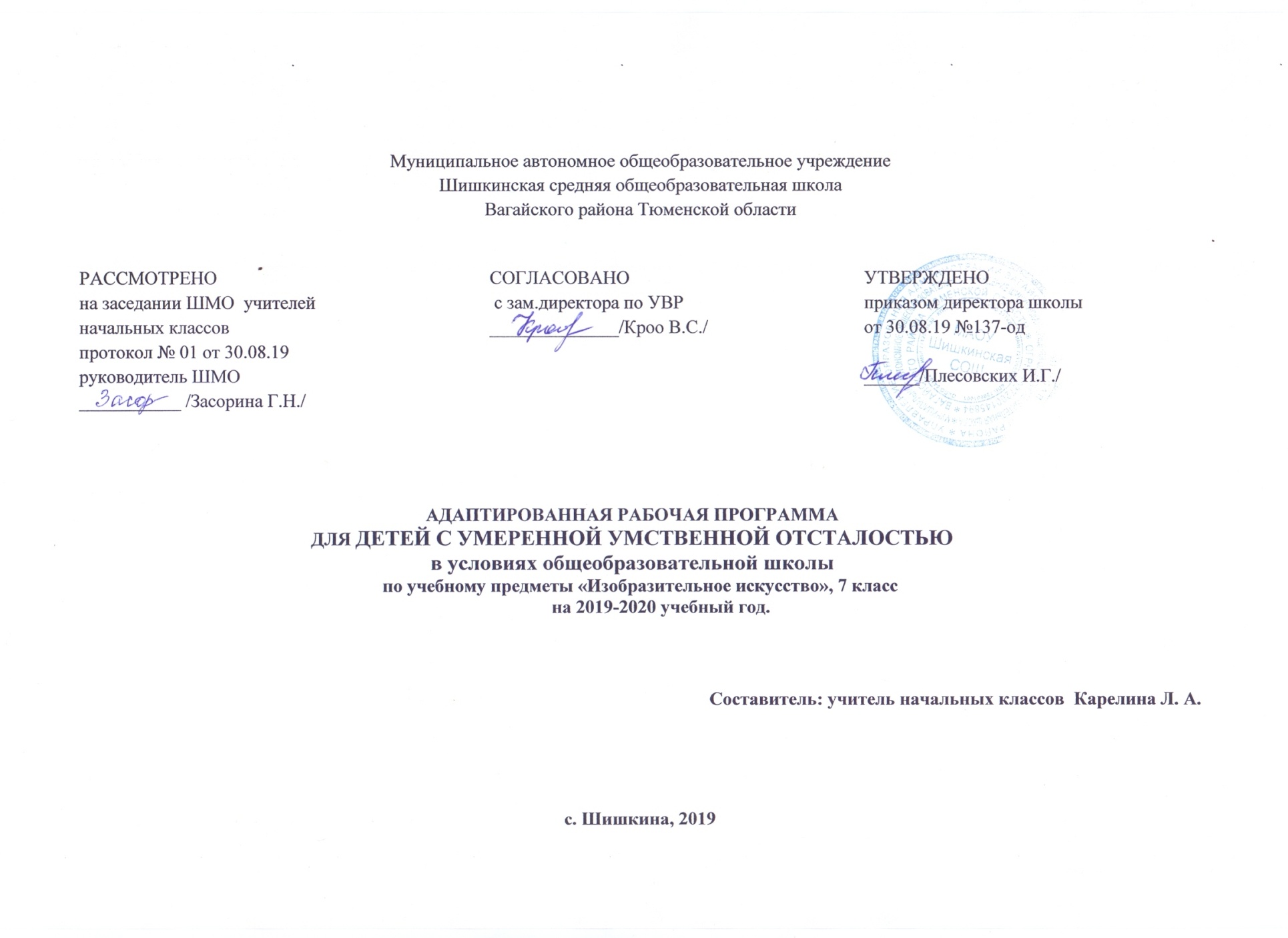 Пояснительная запискаРабочая программа по учебной дисциплине «Изобразительное искусство» для обучающихся 7 «а» класса разработана в соответствии с документами:1. Федеральным законом Российской Федерации «Об Образовании» от 29 декабря 2012 г.N273-ФЗ (в редакции от 26.07.2019)2. Приказом Минобразования России от 05.03.2004 №1089 «Об утверждении федерального компонента государственных образовательных стандартов начального общего, основного общего и среднего (полного) общего образования (в редакции от 07.06.2017)3. Федеральным базисным учебным планом, утвержденным приказом Министерства образования РФ от 10 апреля 2002 г. № 29/2065-п «Об утверждении учебных планов специальных (коррекционных) образовательных учреждений для обучающихся, воспитанников с отклонениями в развитии».4. Учебным планом по адаптированной программе для детей с умственной отсталостью в условиях общеобразовательных классов и индивидуального обучения на дому Муниципального автономного общеобразовательного учреждения Шишкинской средней общеобразовательной школы Вагайского района Тюменской области.Уроки  по изобразительному искусству способствуют развитию у детей правильного восприятия формы и цвета предметов, оказывают положительное влияние на формирование целенаправленной деятельности. В ходе уроков по данному предмету у обучающихся развиваются аккуратность, настойчивость, самостоятельность в работе. Уроки изобразительного искусства состоят из трех разделов: декоративное рисование, рисование с натуры, рисование на темы.Цель: Продолжать работать над формированием графических и изобразительных навыков и уменийЗадачи: Формировать    потребность    в    отражении    действительности    доступными изобразительными средствами.Формировать умения соотносить получаемые изображения с реальными объектами, явлениями, событиями.Продолжать обучение приемам и средствам рисования. Обогащать, уточнять и закреплять представления о предметах и явлениях окружающего мира.Развивать интерес к деятельности и ее результатам. Развивать восприятие. Совершенствовать мелкую моторику, зрительно-двигательную координацию, координацию движений обеих рук. Развивать, художественный вкус, интерес и любовь к изобразительной деятельности.Формировать положительное эмоциональное отношение к изобразительной деятельности.Воспитывать адекватное отношение к результатам собственной деятельности и деятельности других.Место учебной дисциплины в учебном плане.На изучение учебной дисциплины «Изобразительное искусство» в 7 классе отводится 0.5 час в неделю, общий объем составляет 17 часов или 34 занятия. Виды деятельности на уроках. Раскрашивание, обводка, штриховка;  дорисовывание части (отдельных деталей, симметричной половины) предмета; рисование предмета с натуры, по образцу; просмотр презентаций; рассматривание картин.Основные требования к знаниям и умениям обучающихся.Обучающиеся должны знать:названия цветов и оттенков Обучающиеся должны уметь:правильно сидеть за столом, правильно держать лист бумаги, карандаш, кисточку;свободно работать карандашом, проводить линии разной толщины;правильно располагать лист бумаги (по вертикали или горизонтали) в зависимости от характера изображаемого;стараться правильно передавать форму, пропорции, положения предметов;правильно определять величину изображения в зависимости от размера листа бумаги (не слишком большое или маленькое изображение, расположенное в центре листа);выполнять узоры из геометрических форм;рисовать кистью самостоятельно, применяя простейшие приемы росписи (штрихи, точки, волнистые линии и т.д.).Календарно-тематическое планированиеУчебно-методический комплекс№Тема занятийКол-во часовпланфактI четвертьI четвертьI четвертьI четверть1-2Рисование осеннего листа клена по шаблону102.23.093-4Рисование овощей с натуры116-27.095-6Рисование фруктов с натуры130-11.107-8Рисование ягод по шаблону114-25.109-10.Составление и рисование узора в квадрате (на осевых линиях-диагоналях)105-15 11.11-12Рисование грибов118-29.1113-14Рисование в полосе узора из листьев и ягод по образцу102-13.1215-16Рисование на тему «Осенний лес»116-27.1217-18Составление и рисование растительного узора в прямоугольнике113-24.0127-07.0219-20Рисование на тему «Моя любимая игрушка»110-21.0221-22Рисование геометрического орнамента в квадрате124-06.0323-24Рисование на тему «Моя мама»109-20.0325-26Рисование узора в полосе «Снежинки»123-03.0427-28Рисование на тему «Новогодние игрушки»106-17.0429-30.Рисование на тему «Новогодняя елка»120-01.0531-32Рисование на свободную тему133-34.Рисование узора для шарфа104-15.05Итого:17 часов.№п/пМетодическое обеспечениеГод издания1Учебник:Н.М.Сокольникова  «Изобразительное искусство 7 класс»: М. «Астель»2013